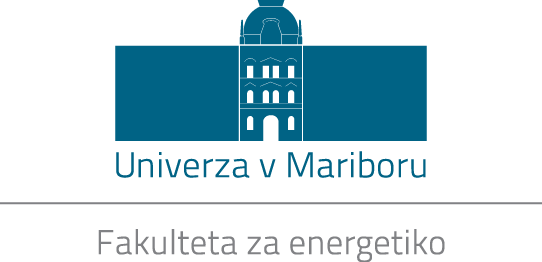 NASLOV ZAKLJUČNEGA DELA (velikost pisave 16 pt)diplomsko delo / magistrsko delo (velikost pisave 14 pt)Kraj zagovora, mesec z besedo leto zagovoraZAHVALABesedilo zahvale je desno poravnano in na spodnjem delu lista, kot ta zapis.Namenjena je lahko mentorju, somentorju ali drugim osebam, ki so bili v času izdelave zaključnega dela v pomoč in jih želite na ta način izpostaviti. NASLOV ZAKLJUČNEGA DELA V SLOVENSKEM JEZIKUKljučne besede: beseda1, beseda2, beseda3,…	UDK:	xxxxxxx	PovzetekTukaj napišemo povzetek zaključnega dela v slovenskem jezik in naj ne presega 100 besed. Vsebuje naj kratek opis vsebine zaključnega dela, in sicer tako, da zajema namen dela, zaključke in priporočila.NASLOV ZAKLJUČNEGA DELA V ANGLEŠKEM JEZIKUKey words: word1, word2, word3, ….UDK:	xxxxxxxxxAbstractTukaj zapišemo angleški jezik preveden povzetek zaključnega  dela.KAZALO VSEBINEKazalo naj bo narejeno avtomatsko, s pomočjo programa Word (oblika kazala »Formalno«). Primer kazala vsebine se nahaja v Navodilih za izdelavo zaključnega dela str. 2 in nadaljevanju:uvod	1NASLOV	22.1 NASLOV	32.1.1 Naslov	3SKLEP	5viri IN LITERATURA	6priloge	7PRILOGA A: NASLOV PRILOGE	7PRILOGA »zaporedna črka priloge«: IZJAVA O AVTORSTVU IN ISTOVETNOSTI TISKANE IN ELEKTRONSKE OBLIKE ZAKLJUČNEGA DELA	8KAZALO SLIK…ustvarite avtomatsko kazalo slikKAZALO TABELUstvarite avtomatsko kazalo tabel.UPORABLJENI SIMBOLIW	-	odpornostni momentF	-	silaE	-	modul elastičnosti...UPORABLJENE KRATICECAD	-	Computer Aided DesignISO	-	International Standard OrganisationFE 	- 	Fakulteta za energetiko....uvodTu zapišemo uvodno besedilo (glej Navodila za izdelavo zaključnih del na 1. in 2. stopnji študija na FE UM).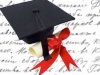 Slika 1.1: Nagrade za izjemne uspehe študentov UM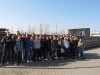 Slika 1.2: Ekskurzija v podjetje Guentner TATAPosebej opozarjamo na poravnavo in zapisovanje naslovov slik in tabel (glej Navodila za izdelavo zaključnih del na 1. in 2. stopnji študija na FE UM).NASLOVTu zapisujemo besedilo zaključnega dela, ki naj bo zapisano po navodilih mentorja in skladno z Navodili za izdelavo zaključnih del na 1. in 2. stopnji študija na FE UM. Pri pisanju zaključnega dela ne spreglejte:Razmik med vrsticami mora biti 1.5 pt;Prelom strani se naredi samo pred zapisom glavnega poglavja ali v primeru, da se postavitev strani spremeni;Med odstavki naj bo vedno 1 prazna vrstica;Pred in za posamezno sliko/tabelo naj bo vedno 1 prazna vrstica;Za naslovom naj bo vedno 1 prazna vrstica;Pred zapisom podnaslova spustiti le 2 prazni vrstici (praznih delov strani po nepotrebnem ni dovoljeno puščati, razen pred zapisom glavnega poglavja);Kadar med dvema naslovoma ni besedila, naj bosta vmes 2 prazni vrstici;Besedilo zaključnega dela naj bo od uvoda naprej obojestransko poravnano;Vsako kazalo naj bo svoji strani;Vsaka priloga naj bo svoji strani;Pred zapisom podnaslova le 2 prazni vrstici;Vse tabele in poimenovanja nad njimi morajo biti levo poravnane;Vse slike in poimenovanja pod njimi morajo biti sredinsko poravnane;Med poimenovanjem slik/tabel in sliko/tabelo naj ne bo prazne vrstice;Obvezno je sklicevanje na vsako sliko / tabelo in prilogo (razen zadnje priloge);V kolikor tabela sega več kot na eno stran, je potrebno narediti delitev tabele kot določajo navodila za pisanje zaključnih del na 1. in 2. stopnji štdija na FE UM in prikazuje tabela 2.1.Posebej opozarjamo na poravnavo in zapisovanje naslovov slik in tabel (glej Navodila za izdelavo zaključnih del na 1. in 2. stopnji študija na FE UM).2.1 NASLOV Tu zapisujemo besedilo zaključnega dela, ki naj bo zapisano po navodilih mentorja in  skladno z Navodili za izdelavo zaključnih del na 1. in 2. stopnji študija na FE UM. 2.1.1 Naslov Tu zapisujemo besedilo zaključnega dela, ki naj bo zapisano po navodilih mentorja in  skladno z Navodili za izdelavo zaključnih del na 1. in 2. stopnji študija na FE UM. V nadaljevanju tabela 2.1 ponazarja  delitev  tabel, kadar le te segajo na več kot eno stran.Tabela: 2.1:										»se nadaljuje«»nadaljevanje«SKLEPVsebina sklepa vsebuje objektivno oceno rezultatov in jih poveže s problemom, zastavljenim v uvodu. Nakazani so napotki za nadaljnje delo.viri IN LITERATURA1	J. Usenik, Matematične metode II. Fakulteta za energetiko. Krško: 2009.2	M. Fischinger, Ž. Turk, (ur.), Construction IT: Definition, framework and research issues. 50 years of Faculty of Civil and Geodetic Engineering, Fakulteta za gradbeništvo in geodezijo. Ljubljana: 2000.3	Gradbeniški priročnik: 2. Izdaja. Ljubljana: Tehniška založba Slovenije, 1998.4	A. Predin, P. Virtič, I. Biluš,Vetrna energija v Sloveniji in v svetu. V: J. Volfand, (ur.), M. Babuder, A. Urbančuč, Obnovljivi viri energije (OVE) v Sloveniji, (Zbirka Zelena Slovenija). Celje: Fit media, 2009, str. 102-106.5	J. Avsec, A. Predin, Vibration nonlinear analysis of diesel valve gear. Journal of energy technology,  vol. 1, 2008, p.p. 21-30. 6	J. Avsec, G. F. Naterer, Uporaba neravnotežne statistične mehanike za izračun difuyijskih koeficientov v gorivnih celicah. V: J. Korelc (ur.), D. Zupan, (ur.). Kuhljevi dnevi 2007, Snovik, 20.-21. september 2007. Zbornik del. Ljubljana: Slovensko društvo za mehaniko, 2007, str. 1-8.7	Univerza v Mariboru, Fakulteta za elektrotehniko, računalništvo in informatiko. Zbornik: raziskovalno delo v letu 2006. Maribor: Fakulteta za elektrotehniko, računalništvo in informatiko, 2007.8	J. Avsec, The calculation of thermophysical properties for new refrigerants: research report [for Japan society for the promotion of science, JSPS]. Maribor: Faculty of mechanical engineering, 2002.9	Zakon o visokem šolstvu. Ur. l. RS št. 119 -5079/2006.[10]	M. Krstov, Model varovanja informacijskega sistema SCADA. Diplomsko delo:  Fakulteta za energetiko, 2012. Dostopno na: http://dkum.uni-mb.si/Dokument.php?id=51189 [28. 2. 2013].prilogePRILOGA A: NASLOV PRILOGENaredimo oz. priložimo prilogo. Za oddajo zaključnega dela v DKUM prilogo skeniramo, v kolikor je za vezavo priložena v originalu.PRILOGA »zaporedna črka priloge«: IZJAVA O AVTORSTVU IN ISTOVETNOSTI TISKANE IN ELEKTRONSKE OBLIKE ZAKLJUČNEGA DELANa to  mesto (predzadnja in zadnja stran zaključnega dela) priložimo računalniško izpolnjeno, podpisano in skenirano Izjavo o avtorstvu in istovetnosti tiskane in elektronske oblike zaključnega dela (obvezna priloga).Kako do izjave:Obrazec je dostopen na spletni strani DKUM, kjer se oddaja elektronska verzija zaključnega dela.Sprejeto na Senatu Fakultete za energetiko UM dne 12.4.2017Študent(ka): Ime in priimek Študijski program: Vrsta, ime študijskega programaMentor(ica): naziv ter ime in priimek Somentor(ica): naziv ter ime in priimekLektor(ica):ime in priimek, nazivVstaviti /skeniratisklep o potrditvi teme zaključnega dela oz. o podaljšanju veljavnosti teme zaključnega delaNazivVelikostTežaKoličinaNazivVelikostTežaKoličina